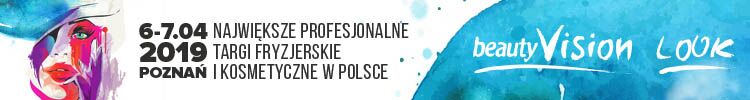 Informacja prasowa, listopad 2018Wielkopolska pięknem stoi!W dniach 6-7 kwietnia zapraszamy Państwa do odwiedzenia Międzynarodowych Targów Poznańskich, które za sprawą forum fryzjerstwa Look i forum kosmetyki BeautyVISION staną się pięknym miejscem.To niezwykle barwne wydarzenie dedykowane profesjonalistom zgromadzi największe i najbardziej znane firmy fryzjerskie i kosmetyczne z różnych stron świata, które zainspirują najnowszymi trendami 
i produktowymi perełkami. Wśród oferty forum fryzjerstwa Look znajdą się preparaty do włosów, takie jak: farby, szampony, lakiery, odżywki, produkty do pielęgnacji wąsów i brody, wyposażenie salonów fryzjerskich, odzież ochronna, szczotki, suszarki, nożyczki, dodatki do układania włosów 
i tysiące innych produktów niezbędnych w pracy stylisty fryzur. Natomiast w części forum kosmetyki BeautyVISION znajdą się kosmetyki pielęgnacyjne, takie jak mydła, żele, balsamy, kremy, preparaty do depilacji, kosmetyki do upiększania twarzy, cienie do powiek, szminki, podkłady i pudry, środki do pielęgnacji rąk, paznokci i stóp oraz wyposażenie salonów kosmetycznych i odnowy biologicznej.Ważnym aspektem wydarzenia jest możliwość testowania produktów, zobaczenia pracy fryzjerów 
i kosmetyczek podczas zjawiskowych show oraz możliwość wzięcia udziału w konkursach. Mnóstwo atrakcji i pomysłów dla kreatywnych głów. Program beautyVISIONKongres KosmetologicznyKongres PodologicznyMistrzostwa Nails Olympic International Mistrzostwa Polski w Makijażu ProfesjonalnymOtwarte Mistrzostwa Polski w Przedłużaniu RzęsMiędzynarodowe Mistrzostwa PMU (makijaż permanentny)Lash & Brow ChampionshipWykłady w Speaker’s Corner Blog Beauty Day – spotkanie blogerek kosmetycznychWydarzenia LOOKPokazy gwiazd i najnowszych trendówKonkurs KREATOROtwarte Mistrzostwa Fryzjerstwa PolskiegoHair School przy Barber StreetMistrzostwa Polski w BarberinguMistrzostwa Polski w Przedłużaniu i Zagęszczaniu WłosówOgólnopolska Konferencja dla Nauczycieli Zawodów Fryzjer i Technik Usług FryzjerskichSzkolenia Look & LearnNowość MISTRZOSTWA POLSKI W GOLENIU TWARZY NA MOKROWięcej informacji na: look.mtp.pl beautyvision.mtp.pl